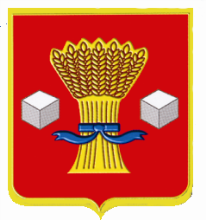 АдминистрацияСветлоярского муниципального района Волгоградской областиПОСТАНОВЛЕНИЕот 11.10.2022                     № 1706О назначении публичных слушаний по проекту решения о внесении изменений в Генеральный план Райгородского сельского поселения Светлоярского муниципального района Волгоградской областиВ соответствии со статьями 24, 25 Градостроительного кодекса Российской Федерации, Федеральным законом от 06.10.2003  № 131-ФЗ «Об общих принципах организации местного самоуправления в Российской Федерации», Законом Волгоградской области от 28.11.2014 № 156-ОД «О закреплении отдельных вопросов местного значения за сельскими поселениями в Волгоградской области», руководствуясь решением Светлоярской районной Думы Волгоградской области от 24.12.2019  № 04/29 «Об утверждении Порядка организации и проведения общественных обсуждений и публичный слушаний по проектам документов в сфере градостроительной деятельности в Светлоярском районе Волгоградской области», руководствуясь Уставом Светлоярского муниципального района Волгоградской области,постановляю:1. Назначить публичные слушания на 17.11.2022 в 16:00 по проекту решения о внесении изменений в Генеральный план Райгородского сельского поселения Светлоярского муниципального района Волгоградской области, утвержденный решением совета депутатов Райгородского сельского поселения Светлоярского муниципального района Волгоградской области от 30.12.2013 № 61/165. (далее – Проект). 2. Провести публичные слушания в здании администрации Райгородского сельского поселения Светлоярского муниципального района Волгоградской области, расположенном по адресу: Волгоградская область, Светлоярский район, с. Райгород, ул. Советская, д. 195.3. Возложить организацию проведения публичных слушаний по проекту на Комиссию по подготовке проектов правил землепользования и застройки городского и сельских поселений Светлоярского муниципального района Волгоградской области, утвержденную постановлением администрации Светлоярского муниципального района Волгоградской области от 30.07.2018 № 1279 (далее - Комиссия).4. Комиссии обеспечить:4.1. Официальное опубликование оповещения о начале публичных слушаний, размещение указанного оповещения в соответствии с требованиями действующего законодательства Российской Федерации.4.2. Разместить Проект и информационные материалы к нему (в составе: пояснительная записка, текстовое обоснование проекта) на официальном сайте Светлоярского муниципального района Волгоградской области.4.3. Провести собрание участников публичных слушаний (далее – собрание).4.4. Обеспечить подготовку, оформление протокола публичных слушаний в течение семи дней со дня проведения собрания.4.5. Обеспечить подготовку и официальное опубликование заключения    о результатах публичных слушаний, а также его размещение на официальном сайте Светлоярского муниципального района Волгоградской области.5. Жители Светлоярского муниципального района Волгоградской области    могут ознакомиться с вышеназванным проектом решения в администрации Светлоярского муниципального района по адресу: Волгоградская область, Светлоярский район, р.п. Светлый Яр, ул. Спортивная д.5, кабинет № 1, а так же на официальном сайте Светлоярского муниципального района Волгоградской области www.svyar.ru начиная с 17.10.2022.6. Заинтересованные лица могут направить письменные предложения  и замечания по проекту в администрацию Светлоярского муниципального района (Волгоградская область, Светлоярский район, р.п. Светлый Яр, ул. Спортивная д. 5, кабинет № 1) в письменном виде в срок до 17.11.2022. 7. Отделу по муниципальной службе, общим и кадровым вопросам 
(Иванова Н.В.) направить данное постановление для опубликования в районной газете «Восход» и на официальном сайте Светлоярского муниципального района Волгоградской области.8. Контроль за исполнением настоящего постановления возложить на заместителя главы Светлоярского муниципального района Волгоградской области Ускова Ю.Н.Исполняющий обязанностиглавы муниципального района 						        В.В.ФадеевКвас Е.Э.